Estado de Santa Catarina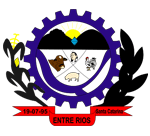 PREFEITURA MUNICIPAL DE ENTRE RIOSPortaria nº 410 de 20 de junho de 2022.DISPÕE SOBRE A TRANSPOSIÇÃO DE SERVIDOR INTEGRANTE DE CARREIRA DO SERVIDOR PÚBLICO MUNICIPAL, E DÁ OUTRAS PROVIDÊNCIAS.JOÃO MARIA ROQUE, Prefeito Municipal de Entre Rios, Estado de Santa Catarina, no uso das atribuições que lhe são conferidas por Lei, especialmente, nos termos do inciso III, alínea “A”, do Art. 17, da Lei Complementar nº 19/2007;CONSIDERANDO, Diploma curso superior em anexo,R E S O L V E:Art. 1º. Fica estabelecido o adicional correspondente a 10% (dez por cento) na apresentação de Certificado de Conclusão de Ensino Superior, consequentemente, estabelecido o Adicional do servidor público municipal, Paulo Cezar Ribas Figueira, integrante da carreira dos Servidores Públicos Municipais, no cargo de Motorista de Ambulância o art. 17, inciso III, alínea “A”, da Lei Complementar nº 19/2007.Art. 2º. A presente Portaria entra em vigor na data de sua publicação.Gabinete do Prefeito Municipal de Entre Rios (SC), em 20 de de junho de 2022      JOÃO MARIA ROQUEPrefeito Municipal